Me alegro que me hayas encontrado. Ahora ¡descubre más!  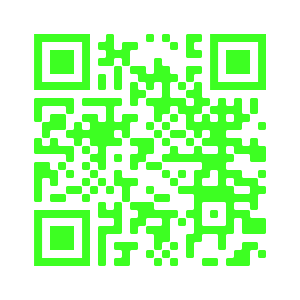 www.heartsonoursleeves.net#heartsonsleevesMe alegro que me hayas encontrado. Ahora ¡descubre más! www.heartsonoursleeves.net#heartsonsleevesMe alegro que me hayas encontrado. Ahora ¡descubre más! www.heartsonoursleeves.net#heartsonsleevesMe alegro que me hayas encontrado. Ahora ¡descubre más! www.heartsonoursleeves.net#heartsonsleevesMe alegro que me hayas encontrado. Ahora ¡descubre más! www.heartsonoursleeves.net#heartsonsleevesMe alegro que me hayas encontrado. Ahora ¡descubre más! www.heartsonoursleeves.net#heartsonsleeves